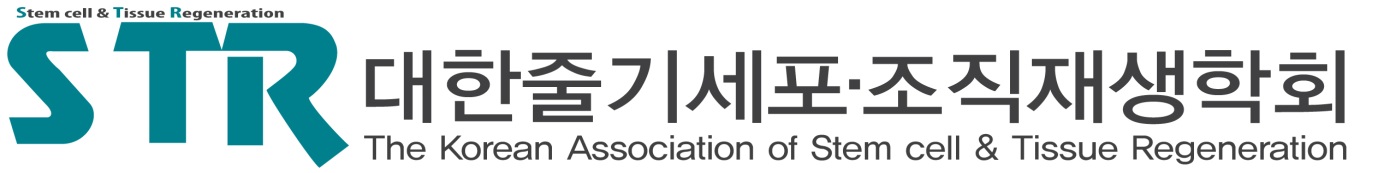 <2017년 추계학술대회 사전등록 신청서>대한줄기세포·조직재생학회에서 주최하는 2017 추계 학술대회 참가를 신청합니다.                                                               2017.    .    .신청인              (인)………………………………………………………………………… 등록 안내- 위 신청서 양식을 작성하시어 Fax. 02-6455-6549 또는 E-mail. strorkr@naver.com 으로  2017년 11월 30일 (목)까지 보내주신 후 아래 계좌로 입금 해 주시기 바랍니다.- 등록비* 연구원, 간호사, 그 외에 해당하시는 분의 경우 사전등록비 40,000 / 현장등록비 50,000 입니다.- 입금처: 국민은행 220601-04-226115 / 예금주 : 대한줄기세포·조직재생학회- 문의처: TEL. 010-3346-6542 / E-mail. strorkr@naver.com성명병원 명 (소속)의사 면허번호전문 과목e-mail휴대폰병원 주소송금인등록구분□전문의 □전공의 □정회원 □연구원 및 간호사, 기타*정회원: 대한줄기세포조직재생학회 정회원 또는 평생회원으로 등록을 한 경우에 해당□전문의 □전공의 □정회원 □연구원 및 간호사, 기타*정회원: 대한줄기세포조직재생학회 정회원 또는 평생회원으로 등록을 한 경우에 해당□전문의 □전공의 □정회원 □연구원 및 간호사, 기타*정회원: 대한줄기세포조직재생학회 정회원 또는 평생회원으로 등록을 한 경우에 해당근무형태□개원의 □봉직의 □전공의 □기타 (           )□개원의 □봉직의 □전공의 □기타 (           )□개원의 □봉직의 □전공의 □기타 (           )사전등록사전등록사전등록현장등록현장등록현장등록전문의전공의정회원전문의전공의정회원50,00040,00030,00060,00050,00040,000